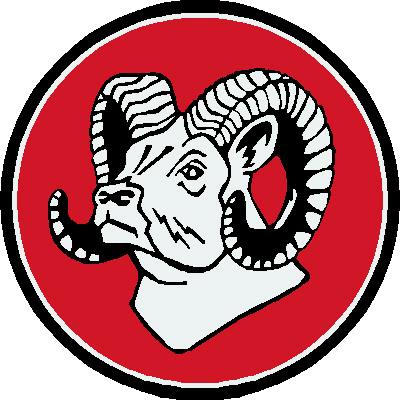 UNIFIED BOCCE BALL2018-19Head Coach – Andi Sessa January 10 – at Northern – 10amvs. Allegany, Fort Hill, Mountain Ridge, and NorthernJanuary 16 – at Fort Hill – 10amvs. Allegany, Fort Hill, Mountain Ridge, and NorthernJanuary 24 – at Mountain Ridge – 10amvs. Allegany, Fort Hill, Mountain Ridge, and NorthernFebruary 2 – District Tournament – at Garrett College – 10amFebruary 12 – State Tournament – Hagerstown CC